   Velouté orange 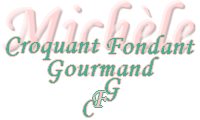 
  Pour 6 Croquants-Gourmands 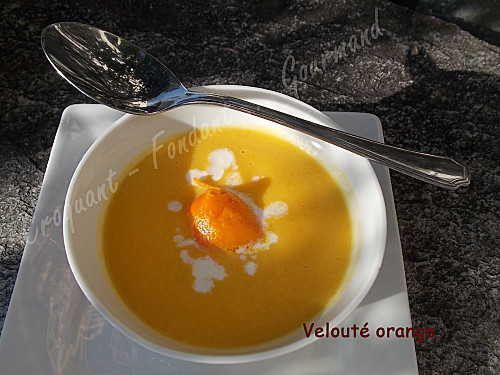 - ½ céleri-rave - 500 g de carottes - 1 gros oignon - huile d'olive - 1 litre d'eau
- 2 tablettes de bouillon de volaille - le zeste de la moitié d'une orange non traitée
- 75 g de crème épaisse - Muscadou de Ducros - sel & poivre du moulinPeler et émincer l'oignon.Peler et couper les carottes et le céleri en dés.Faire suer les dés d'oignon dans un filet d'huile d'olive.Ajouter les carottes et bien remuer pendant quelques minutes.Ajouter le céleri et laisser revenir encore quelques minutes.Mouiller avec l'eau, ajouter les tablettes de bouillon de volaille et le zeste d'orange.Porter à ébullition et laisser frémir pendant 30 minutes.Retirer le zeste d'orange puis mixer finement et goûter pour rectifier l'assaisonnement en sel si besoin.Incorporer la crème, une grosse pincée de Muscadou et du poivre.Mixer encore une fois.Servir bien chaud.